Turbina Multirigo T-BASICUSI
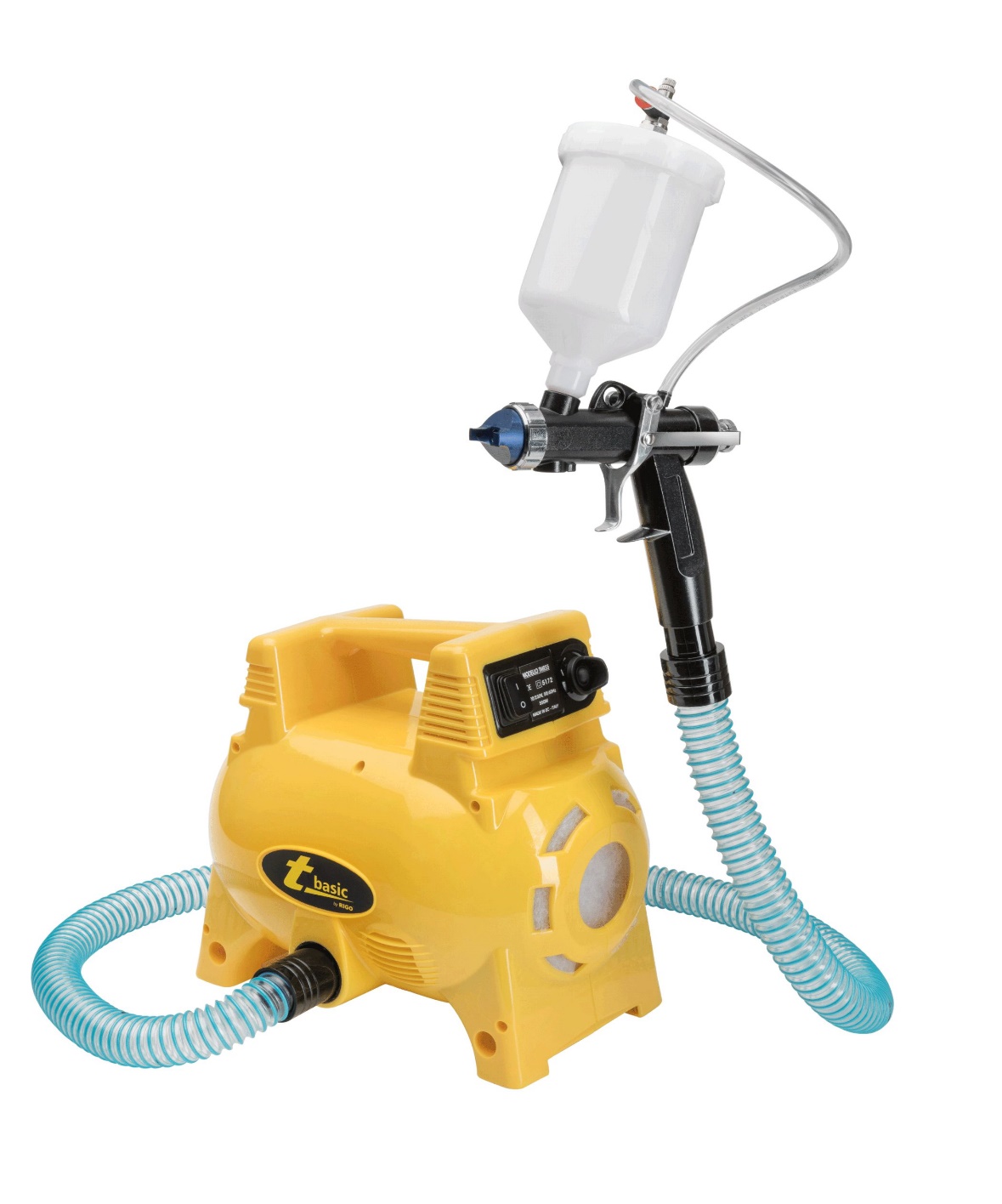 Per ulteriori informazioni sui settori di utilizzo vedere la sezione campi di utilizzo.NB: per ottenere prodotti con buone caratteristiche di resistenza meccanica ed agli agenti atmosferici è necessario attenersi alle norme dettate dal fabbricante dei prodotti coprenti. Preparare quindi i prodotti utilizzati seguendo le indicazioni di quest’ultimo.Materiali di copertura lavorabili
Materiali di copertura lavorabili
Materiali di copertura lavorabili
Vernice a base acqua o solvente 
(smalti, antiruggini, impregnanti, flatting, etc.)
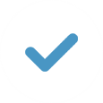 Pitture murali 
(tempere, idropitture, multicolore, pitture al quarzo fine, etc.)  
